   Ηράκλειο                                                                                                                                                                   ΠΡΟΣ Τη Συνέλευση Τμήματος ΝοσηλευτικήςΕΛΜΕΠΑΠαρακαλώ όπως κάνετε δεκτό το αίτημά μου για διακοπή της εκπόνησης της διδακτορικής διατριβής, η οποία εκπονείται από τον/την κ./κα………………………………………………..λόγω ……….…………………………………..………………………..………………………...…………………………………………………………………………………………………………...…………………………………………………………………………………………Με εκτίμηση,H Τριμελής Συμβουλευτική ΕπιτροπήΘΕΜΑ:Αίτημα Διακοπής Εκπόνησης Διδακτορικής Διατριβής1)…….………………………2)………….………..………3)………….……………..…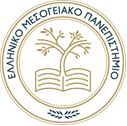 